- 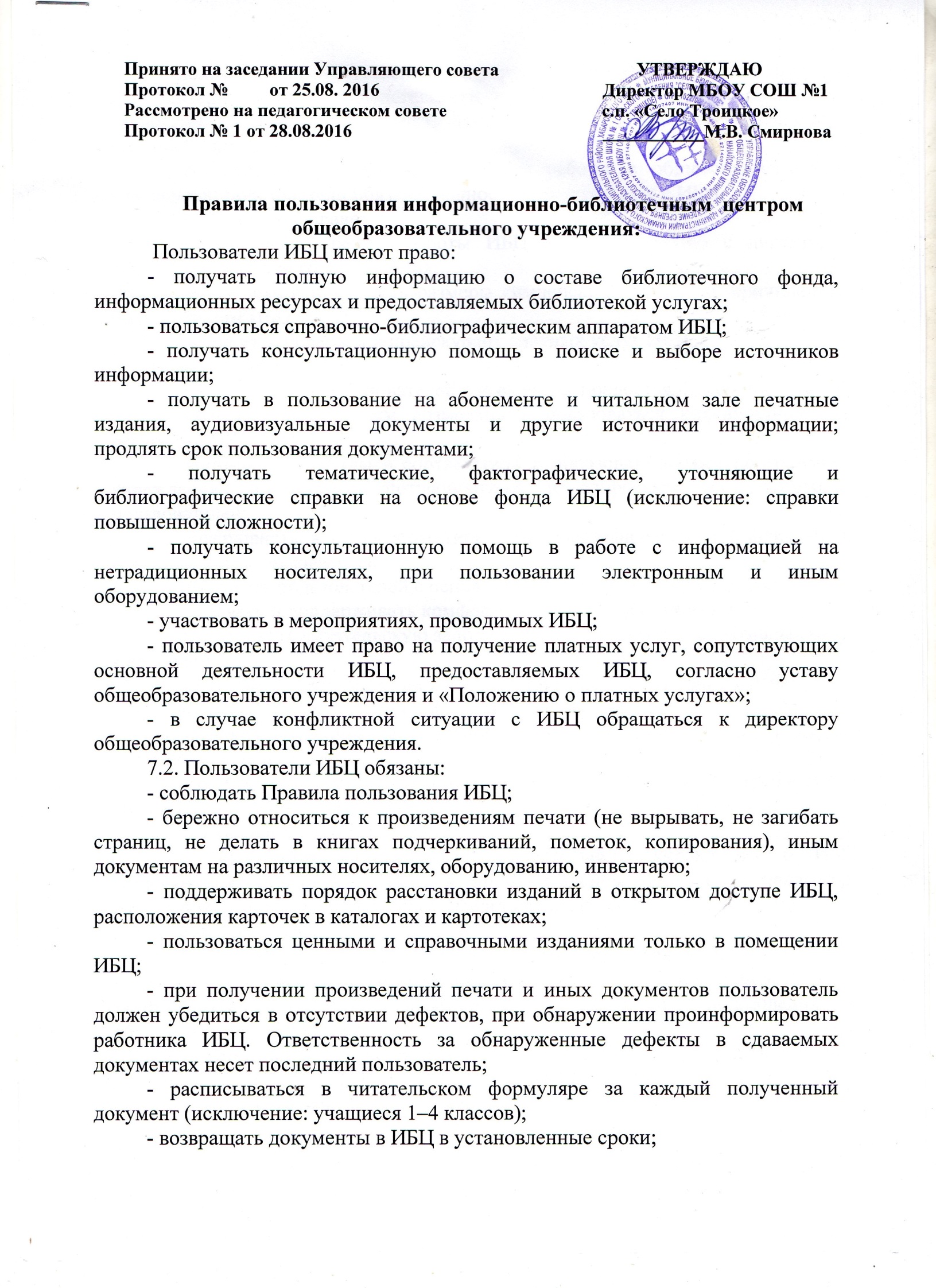 пользователи, ответственные за утрату или порчу документов ИБЦ, или их родители (законные представители обучающегося) обязаны заменить их равноценными, при невозможности замены – возместить реальную рыночную стоимость документов;- по истечении срока обучения или работы в общеобразовательном учреждении пользователи обязаны полностью рассчитаться с ИБЦ. 7.3. ИБЦ имеет право:- устанавливать режим работы ИБЦ по согласованию с директором общеобразовательного учреждения;- определять и применять размеры компенсаций за ущерб, причиненный пользователем ИБЦ;- определять перечень и прейскурант платных услуг ИБЦ;7.4. ИБЦ обязан:- информировать пользователей о всех видах предоставляемых ИБЦ услуг;- обеспечить читателям возможность пользоваться информационными ресурсами ИБЦ;- формировать фонды в соответствии с образовательными программами учреждения, интересами, потребностями и запросами всех категорий пользователей;- совершенствовать информационно-библиографическое и библиотечное обслуживание пользователей; - знакомить пользователей с основами информационной культуры; - создавать и поддерживать комфортные условия обслуживания; - не допускать читательскую задолженность, принимать оперативные меры к ее ликвидации;- обеспечить рациональное, соответствующее санитарно-гигиеническим требованиям размещение и хранение носителей информации;- обеспечивать конфиденциальность данных о пользователях ИБЦ, их читательских запросах;- обеспечить режим работы в соответствии с потребностями общеобразовательного учреждения.7.5. Порядок пользования ИБЦ:- запись обучающихся общеобразовательного учреждения в ИБЦ производится по списку класса в индивидуальном порядке, а педагогов, сотрудников, родителей (законных представителей обучающихся) и сторонних пользователей – по паспорту;- документом, подтверждающим право пользования БИЦ, является читательский формуляр. Пользователь обязан засвидетельствовать подписью на читательском формуляре ознакомление с правилами пользования и обязательство их выполнять;- читательский формуляр фиксирует факт и дату выдачи пользователю документов из фонда ИБЦ и их возвращения в ИБЦ.7.6. Порядок пользования абонементом:- пользователи имеют право получить на дом не более 5 изданий, редкие, дефицитные, из многотомных изданий – не более двух документов одновременно;- сроки пользования документами:- учебники, учебные пособия – учебный год;- научно-популярная, познавательная, художественная – 1 месяц, периодические издания, издания повышенного спроса – 15 дней;- редкие и ценные издания на дом не выдаются;- пользователи могут продлить срок пользования документами, если на них отсутствует спрос со стороны других пользователей.7.7. Порядок пользования читальным залом:- документы, предназначенные для работы в читальном зале, на дом не выдаются;- энциклопедии, справочники, редкие и ценные документы выдаются только для работы в читальном зале;- количество документов, с которыми работает пользователь в читальном зале, не ограничивается.7.8. Порядок работы в компьютерной зоне ИБЦ:- работа в компьютерной зоне участников образовательного процесса производится в присутствии сотрудника ИБЦ;- разрешается работа за одним персональным компьютером не более двух человек одновременно;- пользователь имеет право работать с флешнакопителем информации после ее предварительного тестирования работником ИБЦ;- по всем вопросам поиска информации в Интернете пользователь должен обратиться к работнику ИБЦ; -запрещается обращение к ресурсам Интернета, предполагающим оплату;-запрещается обращение к ресурсам, внесенным в список экстремистских материалов;- включение и выключение компьютеров производится только работником ИБЦ. Запрещается оставлять без присмотра работающие компьютеры, вскрывать блоки питания компьютера и периферийных устройств, корпуса монитора, принтера, сканера; какое-либо вмешательство в установленное программное обеспечение, включая изменение его настройки;- пользователи обязаны не допускать попадания внутрь компьютера и периферии посторонних предметов, жидкостей и сыпучих веществ;- продолжительность непрерывной работы с ВДТ без регламентированного перерыва не должна превышать 2 часов